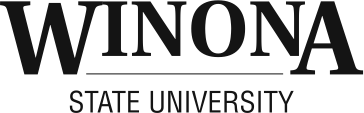 Instructions: Complete Steps 1-3 of this form (pages 1-2).Schedule an appointment with your academic advisor or call Warrior Success Center at 507-457-5878.  Review your forms with an advisor; make changes/updates as needed and complete Step 4.Submit signed forms to the Warrior Success Center (Maxwell 314) or email them to jbellman@winona.edu  CHECK EACH SECTION WHEN COMPLETE.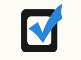 STEP 1: IDENTIFY YOUR INDIVIDUAL CIRCUMSTANCE(S)What prevented you from achieving good academic standing? Check all that apply.STEP 2: IDENTIFY ACADEMIC RESOURCES NEEDED.  Check all that apply.Page 1 of 2STEP 3: IDENTIFY YOUR STRENGTHS AND CHALLENGES.	What are your academic strengths?  For example, what are you currently doing well?______________________________________________________________________________________________________________________________________________________________________________________________________________________________What are your academic challenges?  For example, what do you need to improve?______________________________________________________________________________________________________________________________________________________________________________________________________________________________STEP 4: IDENTIFY YOUR GOALS AND ACTION PLANS.  TO BE COMPLETED WITH AN ADVISOR.Example Goal: To attend all of my classes.Example Action Plan: I will use a planner to keep my daily/weekly schedule organized.Student Signature: __________________________________________	Date: _____________________Advisor Signature: __________________________________________	Date: _____________________Page 2 of 2Updated on 3/25/2014Name:Student IDPhone Number:Date:Current Address:Advisor:City, State, Zip:Major:Personal problems (family issues, death or illness of an immediate family member, job issues etc.)Psychological and/or physical health issues (personal injury or illness, anxiety, depression etc.)Issues with poor organization or time managementIssues with poor study skills or other personal habitsAttempted too many classes, overloaded scheduleOther DepartmentLocationAdvising ServicesMaxwell 314Career ServicesMaxwell 314Access Services for students with disabilitiesMaxwell 314Tutoring ServicesLibrary 220Writing CenterMinné 348Math Achievement CenterTau 313TRIO: Student Support ServicesLibrary 219Counseling ServicesIntegrated Wellness 222Inclusion and DiversityKryzsko Commons 236International Student OfficeKryzsko Commons 233CourseContactEDUC 115: Improving Study Skills Course (1 credit, P/NC)Jean Bellman jbellman@winona.eduGoal:Action Plan:Goal:Action Plan:Goal:Action Plan: